 Honors English I 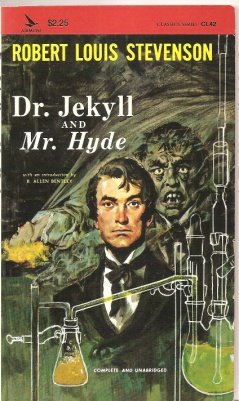 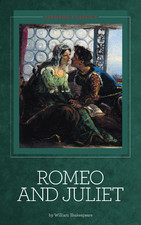 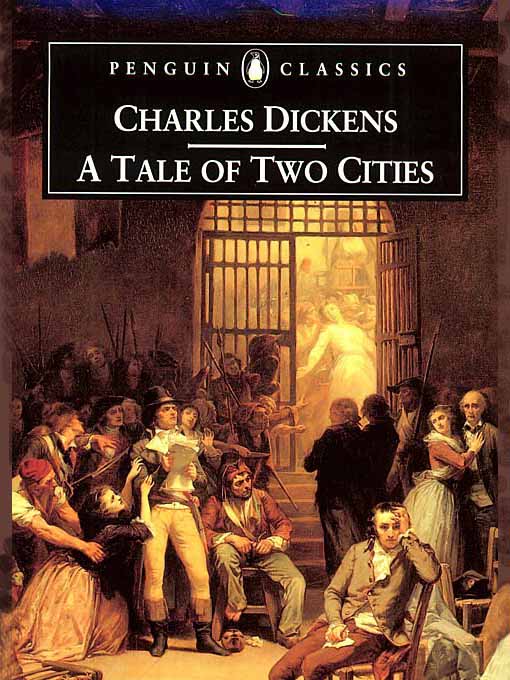 Learning Guide Unit #8: Character AnalysisDr. Jekyll and Mr. Hyde, Romeo and Juliet and A Tale of Two CitiesSELF-ASSESSMENTSELF-ASSESSMENTSELF-ASSESSMENTUse these to score yourself:Use these to score yourself:StudentTeacherLearning Targets4I understand it, I can do it, and I can comfortably explain it to another learner.RL.9.3 I can analyze how complex characters develop, interact with other characters, and advance the plot over the course of a text.3I am confident that I understand it and think I can use it in my learning.RL.9.10 I can read and comprehend literature2I am not quite there yet. I still have questions, and I need help figuring them out.W.9.10 I can write for a range of tasks, purposes, and audiences.1I need a lot of help, and I am confused about what I am supposed to do.SL.9.1,3 I can come to a decision through discussion, reasoning, evaulating, and responding.SL.9.6 I can adapt my speech to a variety of contexts and tasks.SL.9.6 I can adapt my speech to a variety of contexts and tasks.SL.9.6 I can adapt my speech to a variety of contexts and tasks.SL.9.6 I can adapt my speech to a variety of contexts and tasks.L.9.4,6 I can determine and clarify the meaning of words and phrases, and I can acquire and use accurately academic and domain-specific words and phrases.L.9.4,6 I can determine and clarify the meaning of words and phrases, and I can acquire and use accurately academic and domain-specific words and phrases.L.9.4,6 I can determine and clarify the meaning of words and phrases, and I can acquire and use accurately academic and domain-specific words and phrases.L.9.4,6 I can determine and clarify the meaning of words and phrases, and I can acquire and use accurately academic and domain-specific words and phrases.KEY VOCABULARYDefinitionExampleExpressioncomplexdevelopinteractionplottragedyimagerythe human conditionsonnetprologueepilogueASSESSMENT CRITERIAUnit test on Romeo and JulietUnit test on A Tale of Two CitiesOriginal EulogyUnit test on Dr. Jekyl and Mr. Hyde